
מועדי קונצרטים:חיפה- אולם רפפורט, אודיטוריום חיפה
סדרה 8: יום ו', 2.9.05, בשעה 10:00 בבוקר 
חיפה – אודיטוריום חיפה 
סדרות 9,11: מוצ"ש 3.9.05, 20:30 בערב
ירושלים - רבקה קראון, תיאטרון ירושלים
סדרה 10: יום א' 4.9.05, 20:00 בערב 
כפר סבא - קרית ספיר, היכל התרבות
יום ה' 8.9.05, בשעה 17.00 אחה"צתל אביב - מוזיאון תל אביב לאומנות
סדרה 1: יום ו', 9.9.05, 10:00 בבוקר 
סדרה 2: יום ב' 12.9.05 , 20:00 בערב
סדרה 3: יום ג' 6.9.05, 20:00 בערב
סדרה 4: יום ו' 16.9.05, 10:00 בבוקר 
סדרה 5: יום ו' 9.9.05, 14:00 בצהריים 
סדרה 6: יום ג' 11.9.05, 20:00 בערב 
סדרה 7: יום ב' 12.9.05, 10:00 בבוקר קלאסיקה במימד אישי 
קונצרטים בראש אחר
עם הפסנתרנית
ד"ר אסתרית בלצן

 חגיגת פתיחה: העונה ה - 15

אסתרית בלצן והקאמרטה
פותחים עונה לפני כולם 

במטבח עם באך 

הפסנתרנית-מנחה - אסתרית בלצן
החלילן והמנצח - אבנר בירון 
והקאמרטה הישראלית ירושליםבתוכנית :יוהן סבסטיאן  באך:
קונצ'רטו לפסנתר ברה מינור 
קונצ'רטים ברנדנבורגים מס. 3 ו - 5

יוהן כריסטיאן באך:
סינפוניה בסול מינור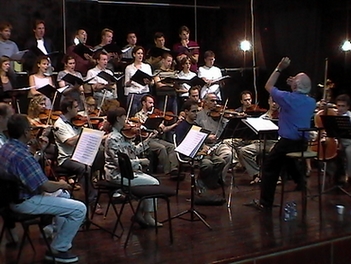 על התוכנית:אבנר בירון ואסתרית  בלצן סוגרים מעגל:  לפני 18 שנה נפגשו לראשונה על במת צוותא בתל-אביב, 
במרתון אמנות לעם, ושחו זה לזו על חלומם לשנות את פני המפה המוסיקלית בארצנו .אבנר חלם על תזמורת מסוג אחר, עם איכות אחרת ומסירות סגנונית; אסתרית חלמה על מקום אחר לפסנתרן באולם הקונצרטים, מקום שיביא עימו אווירה חדשה לקונצרט, פתיחות, עומק והקשבה .מאז גרמו השניים למהפך בחיי המוסיקה בארץ  - אבנר בירון יסד את הקאמרתה, והפך אותה לתזמורת הקאמרית המובילה בישראל, ואילו אסתרית יסדרה את "קלאסיקה במימד אישי"- סדרת הקונצרטים הקאמרית הגדולה בארץ .  השנה יזמו השניים שיתוף פעולה מקורי,  והם פותחים עונה לפני כולם,  בתוכנית באך יחודית במסגרת סדרת הקונצרטים קלאסיקה במימד אישי , ב- 11 קונצרטים בתל-אביב , חיפה , ירושלים וכפר סבא.  
כאתגר מיוחד לקחו על עצמם בירון ובלצן את ניתוח סגנונו של יוהן סבסטיאן באך בשלוש מיצירותיו הקונצרטנטיות : הקונצ'רטו לפסנתר ולתזמורת ברה מינור, הקונצ'רטו הברנדנבורגי מס. 3 למיתרים, והקונצ'רטו הברנדנבורגי מס. 5, לקבוצת סולנים – חליל, כינור וצ'מבלו ותזמורת. בנוסף לביצוע יתפתח על הבמה דיאלוג בין בירון לבלצן. יחד ינסו לעמוד על חשיבותם הקונצ'רטים הברנדנבורגים. כיצד גרמו להגדרה מחודשת  את עולם הקונצ'רטו הסולני ואת עולם הקונצ'רטו גרוסו הבארוקי ?  כיצד הם  מפגישים את הפסנתר ואת הצ'מבלו הבארוקי, וסוללים את הדרך להתפתחות הקונצ'רטו ? כיצד התיחסו אליהם בניו של באך ? מה המשיך הלאה, ומה נזנח ונשכח ?בתוכנית :יוהן סבסטיאן  באך:
קונצ'רטו לפסנתר ברה מינור 
קונצ'רטים ברנדנבורגים מס. 3 ו - 5

יוהן כריסטיאן באך:
סינפוניה בסול מינורעל התוכנית:אבנר בירון ואסתרית  בלצן סוגרים מעגל:  לפני 18 שנה נפגשו לראשונה על במת צוותא בתל-אביב, 
במרתון אמנות לעם, ושחו זה לזו על חלומם לשנות את פני המפה המוסיקלית בארצנו .אבנר חלם על תזמורת מסוג אחר, עם איכות אחרת ומסירות סגנונית; אסתרית חלמה על מקום אחר לפסנתרן באולם הקונצרטים, מקום שיביא עימו אווירה חדשה לקונצרט, פתיחות, עומק והקשבה .מאז גרמו השניים למהפך בחיי המוסיקה בארץ  - אבנר בירון יסד את הקאמרתה, והפך אותה לתזמורת הקאמרית המובילה בישראל, ואילו אסתרית יסדרה את "קלאסיקה במימד אישי"- סדרת הקונצרטים הקאמרית הגדולה בארץ .  השנה יזמו השניים שיתוף פעולה מקורי,  והם פותחים עונה לפני כולם,  בתוכנית באך יחודית במסגרת סדרת הקונצרטים קלאסיקה במימד אישי , ב- 11 קונצרטים בתל-אביב , חיפה , ירושלים וכפר סבא.  
כאתגר מיוחד לקחו על עצמם בירון ובלצן את ניתוח סגנונו של יוהן סבסטיאן באך בשלוש מיצירותיו הקונצרטנטיות : הקונצ'רטו לפסנתר ולתזמורת ברה מינור, הקונצ'רטו הברנדנבורגי מס. 3 למיתרים, והקונצ'רטו הברנדנבורגי מס. 5, לקבוצת סולנים – חליל, כינור וצ'מבלו ותזמורת. בנוסף לביצוע יתפתח על הבמה דיאלוג בין בירון לבלצן. יחד ינסו לעמוד על חשיבותם הקונצ'רטים הברנדנבורגים. כיצד גרמו להגדרה מחודשת  את עולם הקונצ'רטו הסולני ואת עולם הקונצ'רטו גרוסו הבארוקי ?  כיצד הם  מפגישים את הפסנתר ואת הצ'מבלו הבארוקי, וסוללים את הדרך להתפתחות הקונצ'רטו ? כיצד התיחסו אליהם בניו של באך ? מה המשיך הלאה, ומה נזנח ונשכח ?